   Севастопольская городская организация Профсоюза работников народного образования и науки РФ и Совет молодых педагогов, продолжая планомерную работу по повышению престижа педагогической профессии и развитию общекультурного уровня молодых педагогов города,29 марта 2018г.  провели на базе Института экономики и права (филиала) ОУП ВО «Академии труда и социальных отношений»  в г. Севастополе интеллектуальную игру «Что? Где? Когда?».    В Брейн - ринге принимали участие 4 команды, сформированные из числа молодых педагогов Ленинского, Гагаринского, Нахимовского, Балаклавского районов города.   Правила игры отличались от известной телевизионной передачи тем, что вопросы были придуманы активистами Совета молодых педагогов, а не телезрителями, и  раунд продолжался до 3 очков. В роли ведущих выступали лидеры Совета молодых педагогов Юлия Бабенко и Анна Айгустова.    От знатоков требовалось наличие широкого кругозора в различных областей знаний, способности логически, оригинально и неординарно мыслить.  Во время игры начинающие педагоги  демонстрировали достойный уровень знаний истории родного края. Участники  безошибочно определили, что отрывок письма XVIII века : "Я, матушка, прошу воззреть на здешнее место как на такое, где слава твоя оригинальная и где ты не делишься ею с твоими предшественниками; тут не следуешь по стезям другого...", принадлежит Святейшему князю Потёмкину, говорится в нём о Севастополе.  Учителя назвали имя единственного человека, удостоенного Серебряной, как военнослужащий, и Бронзовой, как историк,  медалями "В память 50-летия обороны Севастополя".   Вспомнили знатоки и царя Агамемнона, который был предводителем греков в знаменитой Троянской войне. Знатоки почти  правильно ответили на вопрос об изобретении железнодорожного вагона с холодильной установкой, который  возил устрицы  из Севастополя к столу Его Императорского Величества.      Методические знания помогли ответить, что  учителю  из фильма "Большая перемена", пришлось стать для ученика донором , чтобы  убедить его вернуться в школу. Организаторы Брейн - ринга поблагодарили  коллег Совета молодых педагогов Волгограда, Москвы, Ульяновска, Краснодарского края, которые прислали интересные, остроумные и даже каверзные видеовопросы.  В полуфинал со счётом 3:1 вышли команды Нахимовского, Гагаринского и Балаклавского районов. Большую поддержку членам команд оказывали болельщики. Для них тоже провели интересную викторину.Битву интеллектуалов решил  суперфинал для капитанов команд. Верный ответ капитана Балаклавского района Дарьи Овчинниковой вывел команду вперёд и сделал  победителем первого турнира «Что? Где? Когда?»  для молодых педагогов города. Хочется верить, что такие встречи и впредь будут украшать жизнь начинающих учителей и воспитателей Севастополя , укрепят их уверенность в правильности выбранной специальности,  послужат делу укрепления профессионального союза педагогов города.Организаторы  игры: КозловаТ.К., председатель Севастопольской городской организации Профсоюза работников народного образования и науки РФ;Жилкина Н.Н.- специалист горкома Профсоюза.Бабенко Ю.А., председатель Совета молодых педагогов г.Севастополя;Айгустова А.А., заместитель председателя Совета молодых педагогов г. Севастополя.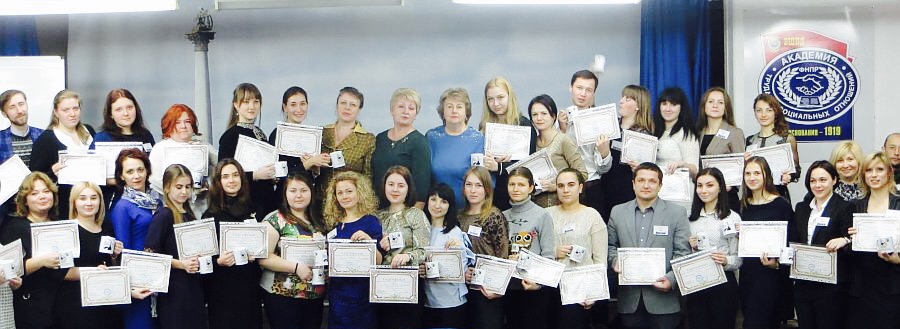 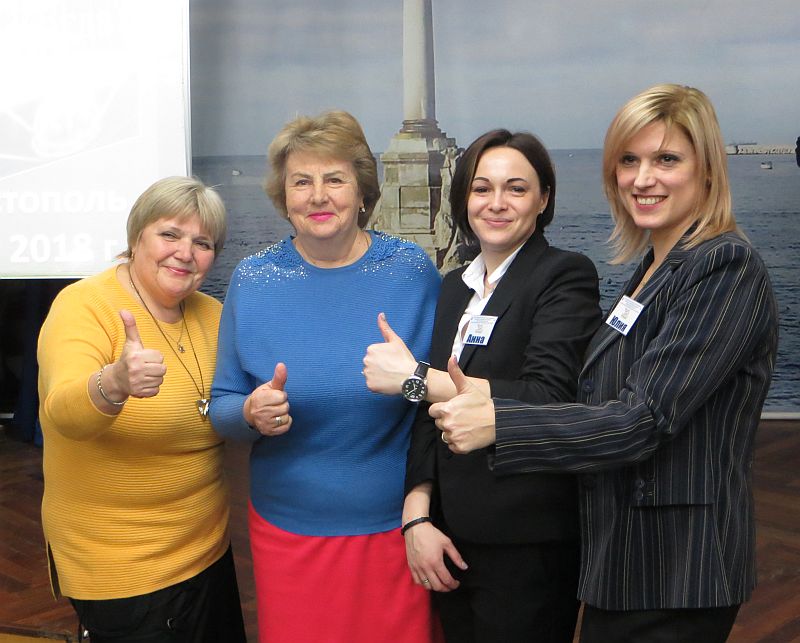 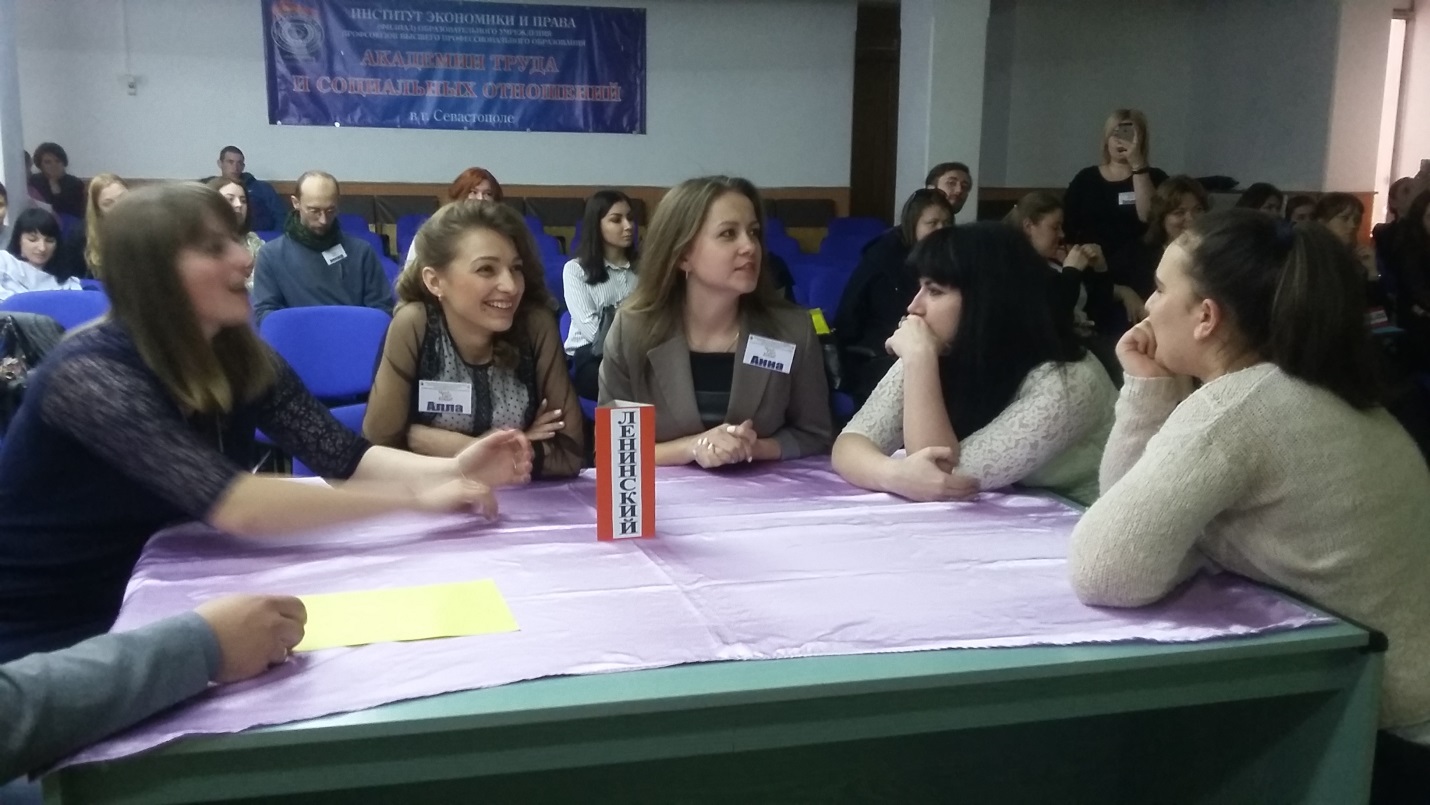 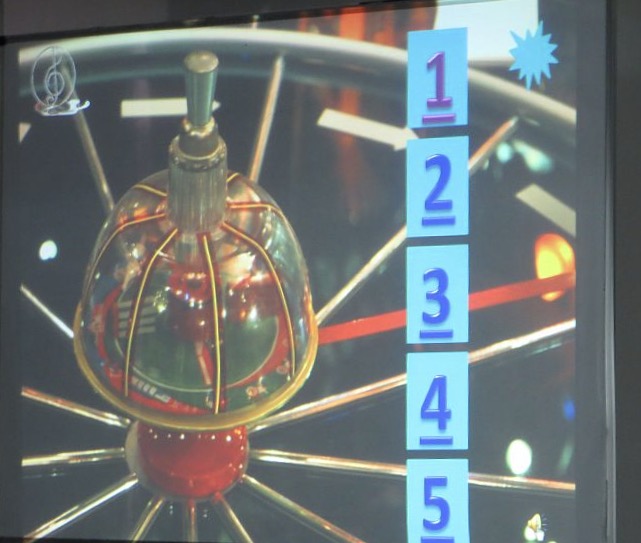 